WZP.271.19.2021							Wołów, dn. 10.08.2021 r.Wykonawcy biorący udziałw postępowaniu WZP.271.19.2021ZAWIADOMIENIE O WYBORZE NAJKORZYSTNIEJSZEJ OFERTYdot.: postępowania o udzielenie zamówienia publicznego. Numer sprawy: WZP.271.19.2021Nazwa zadania: „Wykonanie  prac remontowych na terenie Szkoły Podstawowej nr 2 w Wołowie,ul. Komuny Paryskiej 18”Działając na podstawie art. 253 ust. 1 Prawa zamówień publicznych zamawiający informuje, iż w prowadzonym postępowaniu za najkorzystniejszą z uwagi na przyjęte kryteria oceny ofert, tj. cenę (waga  - 60 pkt)  gwarancja (waga – 40 pkt), uznane zostały oferty złożone przez:Uzasadnienie wyboru:Oferty najkorzystniejsze wybrane zostały zgodnie z art. 239 i następne ustawy Pzp, na podstawie kryteriów oceny ofert określonych Specyfikacji warunków zamówienia. Oferty otrzymały najwyższą liczbę punktów tj. 100 zgodnie ze wzorami opisanymi w Specyfikacji Warunków Zamówienia. W prowadzonym postępowaniu złożono następujące oferty:
 Punktacja przyznana ofertom podlegającym ocenie:Część nr 1Część nr 2Część nr 32. Podpisanie umowy możliwe będzie po dopełnieniu wszelkich formalności. Miejsce i termin podpisania umowy zostaną uzgodnione z wyłonionym wykonawcą.  
Środki ochrony prawnej
Od niniejszej decyzji zamawiającego, wykonawcy przysługują środki ochrony prawnej (Odwołanie, Skarga do Sądu).
Informacje dotyczące środków ochrony prawnej znajdują się w Specyfikacji warunków zamówienia oraz w Dziale IX Prawa zamówień publicznych "Środki ochrony prawnej", art. od 505 do 590.
____________________________________
Kierownik ZamawiającegoSprawę prowadzi: Renata Studenna tel. 71 319 13 59Sporządził: Anna Mykowska, tel. 71 319 13 44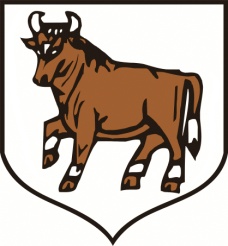 URZĄD MIEJSKI W WOŁOWIEtel. (071) 319 13 05                                                Rynek 34fax (071) 319 13 03                                                56-100 Wołówe-mail: sekretariat@wolow.pl                       www.wolow.plCzęść nr Nazwa częściWykonawca1Modernizacja budynku Szkoły Podstawowej nr 2 przy ul. Komuny Paryskiej w Wołowie – wykonanie nowej nawierzchni przed budynkiem Szkoły PodstawowejZakład Ogólnobudowlany OLMAX Michał Zimnicki, ul. Trzebnicka 37, 56-100 Wołów2Modernizacja  sali gimnastycznej małej w Szkole Podstawowej nr 2  przy ul. Komuny Paryskiej 18 w WołowieZakład Ogólnobudowlany OLMAX Michał Zimnicki, ul. Trzebnicka 37, 56-100 Wołów3Modernizacja budynku Szkoły Podstawowej nr 2 przy ul. Komuny Paryskiej w Wołowie – remont schodów wejściowychPPHU Profes Andrzej Zubowski, ul. Rubczaka 4,  54-002 WrocławL.p.Nazwa WykonawcyAdres WykonawcyCzęść1Z. Polański,  T. Iwanicki, M. Lajter  Przedsiębiorstwo Produkcyjno Handlowo Usługowe  PIL-BUD sp.j., Chobienia ul. Ścinawska 6, 59-305 RudnaCzęść nr 1  Część nr 2  Część nr 3  2Zakład Ogólnobudowlany OLMAX Michał Zimnicki, ul. Trzebnicka 37, 56-100 WołówCzęść nr 1  Część nr 2  Część nr 3  3PPHU Profes Andrzej Zubowski, ul. Rubczaka 4, 54-002 WrocławCzęść nr 2  Część nr 3  Nazwa kryteriumNazwa kryteriumNazwa kryteriumNazwa kryteriumWartość punktowa ofertCena Cena GwarancjaGwarancjaWartość punktowa ofertWaga – 60 pktWaga – 60 pktWaga – 40 pktWaga – 40 pktWaga - Max. 100 pktZakład Ogólnobudowlany OLMAX Michał Zimnicki,168 572,30 zł60 pkt48 miesięcy40 pkt100 pktZ. Polański,  T. Iwanicki, M. Lajter  Przedsiębiorstwo Produkcyjno Handlowo Usługowe  PIL-BUD sp.j.,449 073,00 zł22,52 pkt36 miesięcy0 pkt22,52 pktNazwa kryteriumNazwa kryteriumNazwa kryteriumNazwa kryteriumWartość punktowa ofertCena Cena GwarancjaGwarancjaWartość punktowa ofertWaga – 60 pktWaga – 60 pktWaga – 40 pktWaga – 40 pktWaga - Max. 100 pktZakład Ogólnobudowlany OLMAX Michał Zimnicki,97 963,65 zł60 pkt48 miesięcy40 pkt100 pktZ. Polański,  T. Iwanicki, M. Lajter  Przedsiębiorstwo Produkcyjno Handlowo Usługowe  PIL-BUD sp.j.,253 578,03 zł23,18 pkt36 miesięcy0 pkt23,18 pktPPHU Profes Andrzej Zubowski, 99 645,10 zł58,99  pkt48 miesięcy40 pkt98,99 pktNazwa kryteriumNazwa kryteriumNazwa kryteriumNazwa kryteriumWartość punktowa ofertCena Cena GwarancjaGwarancjaWartość punktowa ofertWaga – 60 pktWaga – 60 pktWaga – 40 pktWaga – 40 pktWaga - Max. 100 pktZakład Ogólnobudowlany OLMAX Michał Zimnicki,106 995,44 zł58,76 pkt48 miesięcy40 pkt98,76 pktPPHU Profes Andrzej Zubowski, 104 792,24 zł60  pkt48 miesięcy40 pkt100 pkt